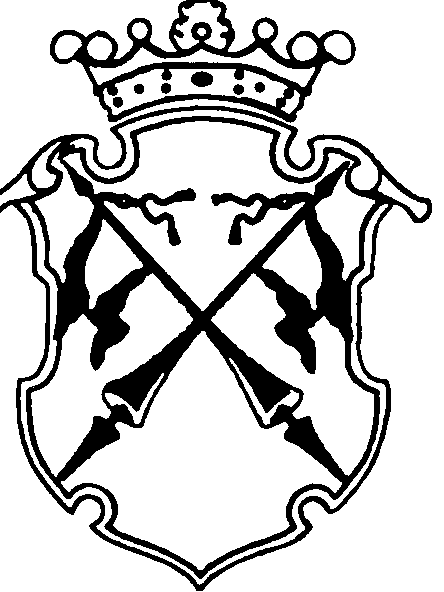 РЕСПУБЛИКА   КАРЕЛИЯКОНТРОЛЬНО-СЧЕТНЫЙ КОМИТЕТСОРТАВАЛЬСКОГО МУНИЦИПАЛЬНОГО РАЙОНАЗАКЛЮЧЕНИЕНА ПРОВЕДЕНИЕ ФИНАНСОВО-ЭКОНОМИЧЕСКОЙ ЭКСПЕРТИЗЫпроекта постановления администрации Вяртсильского поселения «Об утверждении муниципальной программы «Поддержка малого и среднего предпринимательства в Вяртсильском городском поселении на 2019-2023 годы»«11» марта 2019г.                                                                                         № 3Основание для проведения экспертизы: п.7 ч.2 статьи 9 федерального закона от 07.02.2011г. №6-ФЗ «Об общих принципах организации и деятельности контрольно-счетных органов субъектов Российской Федерации и муниципальных образований», ч.2 статьи 157 Бюджетного Кодекса РФ, пп.7 п.1.2. Соглашения о передаче полномочий контрольно-счетного органа Вяртсильского городского поселения по осуществлению внешнего муниципального финансового контроля Контрольно-счетному комитету Сортавальского муниципального района от 10.12.2018г.Цель экспертизы: оценка финансово-экономических обоснований на предмет обоснованности расходных обязательств бюджета Вяртсильского городского поселения в проекте постановления Администрации Вяртсильского поселения «Об утверждении муниципальной программы «Поддержка малого и среднего предпринимательства в Вяртсильском городском поселении на 2019-2023 годы».Предмет экспертизы: проект постановления Администрации Вяртсильского городского поселения «Об утверждении муниципальной программы «Поддержка малого и среднего предпринимательства Вяртсильском городском поселении на 2019-2023 годы».Проект постановления Администрации Вяртсильского городского поселения «Об утверждении муниципальной программы «Поддержка малого и среднего предпринимательства Вяртсильском городском поселении на 2019-2023 годы (далее – Проект постановления) с приложением  «Паспорт муниципальной программы «Поддержка малого и среднего предпринимательства в Вяртсильском городском поселении на 2019-2023 годы» (далее – Паспорт) представлен на экспертизу в Контрольно-счетный комитет Сортавальского муниципального района (далее- Контрольно-счетный комитет) 06 марта 2019 года.Контрольно - счетный комитет произвел экспертизу представленных Администрацией Вяртсильского городского поселения документов по Проекту постановления. Рассмотрены следующие материалы по указанному проекту:Проект постановления- на 1 л.;Паспорт Программы - на 5л.;Приложение №1 к Программе (далее Приложение 1) – 9л.;Приложение №2 к Программе (далее – Приложение 2) – 11л.Рассмотрев указанные документы, Контрольно-счетный комитет пришел к следующим выводам:В нарушение п.35 ст. 3 Федерального закона №172-ФЗ от 28.06.2014г. «О стратегическом планировании в Российской Федерации», п.2.1 Порядка разработки, утверждения и реализации муниципальных целевых программ, утвержденный постановлением администрации Вяртсильского городского поселения от 18.11.2015г. №27 (далее-Порядок), в виду отсутствия целей и задач социально-экономического развития территории поселения, определяемых в Стратегии социально-экономического развития Вяртсильского городского поселения, муниципальная программа разработана, не исходя из положений концепции социально-экономического развития Вяртсильского городского поселения. Полномочия по установлению расходных обязательств подтверждены.Паспорт программы соответствует форме согласно Приложению 1 к Порядку.В соответствии с пп. б п.2.2 ч.2 Порядка, в описательной части дана характеристика текущего состояния сферы реализации Программы. Цель Программы соответствует поставленной проблеме.Задачи программы способствуют достижению поставленной цели.В разделе 6 «Финансовое обеспечение муниципальной программы» содержится информация о том, что источниками финансирования муниципальной программы являются: бюджет Вяртсильского городского поселения, бюджет Республики Карелия и федеральный бюджет. В табличной части Паспорта Программы приведен объем финансирования с расшифровкой плановых значений по годам реализации. Согласно данным табличной части Программы объем финансирования предусмотрен только за счет средств местного бюджета. Объем финансирования муниципальной программы за счет бюджета Республики Карелия и федерального бюджета с расшифровкой плановых значений по годам реализации не предусмотрен. Кроме того, приведенный объем финансирования (за счет средств местного бюджета) не имеет финансово-экономических обоснований (расчетов). Объем финансирования муниципальной программы на реализацию мероприятий 2.2-2.10 по Задаче 2 «Финансовая поддержка субъектов малого и среднего предпринимательства» (далее - Задача 2) на 2019-2023 годы Паспортом Программы не предусмотрен, в то время как реализация мероприятий предполагает возникновение расходных обязательств (предоставление субсидий, грантов).В соответствии с пп. «и» пункта 2.2. Порядка, муниципальная программа содержит целевые индикаторы и показатели муниципальной программы с расшифровкой плановых значений по годам ее реализации. Установленные целевые индикаторы отражают результат достижения цели Программы. Но тем не менее наименование Целевого индикатора 1, отраженное в табличной и текстовой части программы «Число субъектов малого предпринимательства в расчете на 3 тыс. чел. населения» не соответствует наименованию Целевого индикатора 1, отраженному в Приложении №1 к Программе «Сведения о показателях (индикаторах) Муниципальной программы» «Число субъектов малого предпринимательства в расчете на 10 тыс. чел. населения». Значение Целевого индикатора 2, отраженного в табличной и текстовой части программы – 40% не соответствует значению Целевого индикатора, отраженного в Приложении №1 к Программе «Сведения о показателях (индикаторах) Муниципальной программы» - 4,1%.По Задаче 2, по мероприятию «Предоставление субсидии субъектам малого и среднего предпринимательства, связанных с организацией и (или) развитием групп дневного времяпровождения детей дошкольного возраста…» показателем является сумма предоставленных субсидий – 500,0 тыс. руб. за весь срок реализации Программы. Объем финансового обеспечения на предоставление субсидий Программой не предусмотрен. Кроме того, показатель выбран некорректно, так как целью Программы является «увеличение числа субъектов малого и среднего предпринимательства». Реализация Задачи 2 должно вести к увеличению количества предпринимателей. Поэтому показателем решения Задачи 2 должно стать количество субъектов малого и среднего предпринимательства, получивших субсидии. Мероприятие «Предоставление субсидии субъектам малого и среднего предпринимательства, связанных с организацией и (или) развитием групп дневного времяпровождения детей дошкольного возраста…», запланированные для решения Задачи 2 не имеет финансового обеспечения, поэтому достижение показателя в сроки, установленные программой без финансового обеспечения не может быть выполнено. Значение показателя 2.7 «Сумма предоставленной субсидии» в Разделе 4 текстовой части Программы (500,0 тыс. руб. за весь срок реализации программы) не соответствует значению показателя 2.7. в Приложении №1 Таблице «Сведения о показателях (индикаторах) Муниципальной программы» 0,0 тыс. руб.По Задаче 2, по мероприятию 2.8. «Организация программ обучения и повышения квалификации субъектов малого и среднего предпринимательства…» показателем является объем средств, направленных на организацию программ обучения, которое проводится централизовано за счет средств республиканского бюджета. Объем финансового обеспечения на организацию программ обучения Программой не предусмотрен. Мероприятие «Организация программ обучения и повышения квалификации субъектов малого и среднего предпринимательства…», запланированные для решения Задачи 2 не имеет финансового обеспечения, поэтому достижение показателя в сроки, установленные программой без финансового обеспечения не может быть выполнено. Наименование показателя по мероприятию Программы 2.8 в Разделе 4 текстовой части Программы (объем средств, направленный на организацию обучения…) не соответствует наименованию показателя 2.8. в Приложении №1 к Программе «Сведения о показателях (индикаторах) Муниципальной программы» - количество субъектов малого и среднего предпринимательства прошедших обучение.Мероприятие Программы «Субсидирование части затрат субъектов малого и среднего предпринимательства, связанных с приобретением специализированных автомагазинов для осуществления торговой деятельности в удаленных и труднодоступных населенных пунктах Республики Карелия (пункт 2.10. Раздела 4) не направлен на решение основной цели и задач Программы «Формирование благоприятной среды развития предпринимательства, усиление рыночных позиций малого и среднего предпринимательства в Вяртсильском городском поселении».Таблица «План реализации Программы…» Приложения №1 предусматривает графы «Наименование и значение показателя непосредственного результата». Положения Порядка не раскрывают сути того, что должно отражаться в данной графе. В ходе экспертизы установлено, что Таблица «Сведения о показателях (индикаторах) муниципальное программы» Приложения №1 содержит значение показателей на 2019-2023 годы, а Таблица «План реализации Программы…» Приложения №1 содержит значение показателя непосредственного результата по мероприятиям, с теме-же наименованиями только на 2019-2022 годы. Таким образом, не прослеживается взаимосвязь между показателями муниципальной программы, отраженными в Таблице «Сведения о показателях (индикаторах) муниципальное программы» и в таблице «План реализации Программы» Приложения №1. В ходе экспертизы установлено, что Таблица «Финансовое обеспечение реализации муниципальной Программы» Приложения №1 по мероприятию 2.1. «Предоставление целевых грантов начинающим субъектам малого предпринимательства» содержит объем финансирования 75,0 тыс. руб. ежегодно, в то время как Таблица «План реализации Программы» Приложения №1 по мероприятию 2.1. «Предоставление целевых грантов начинающим субъектам малого предпринимательства» объем финансирования не содержит.Ожидаемы результаты реализации Программы, отраженные в табличной части Паспорта Программы, не соответствуют ожидаемым результатам в Разделе 8 текстовой части Программы. Кроме того, Раздел 8 текстовой части Программы содержит ожидаемые результаты (повышение квалификации 20 предпринимателей и увеличение объема налоговых поступлений в бюджет Вяртсильского городского поселения), которые не отражают результат реализации программы в связи с тем, что в разделе 1 «Характеристика состояния развития малого предпринимательства и проблемы на решение которых направлена программа» отсутствует характеристика состояния по данным показателям (количество предпринимателей прошедших повышение квалификации на начало реализации программы, объем налоговых поступлений в бюджет Вяртсильского городского поселения от субъектов малого и среднего предпринимательства).ЗАМЕЧАНИЯВ нарушение п.35 ст. 3 Федерального закона №172-ФЗ от 28.06.2014г. «О стратегическом планировании в Российской Федерации», п.2.1 Порядка разработки, утверждения и реализации муниципальных целевых программ, утвержденный постановлением администрации Вяртсильского городского поселения от 18.11.2015г. №27 (далее-Порядок), в виду отсутствия целей и задач социально-экономического развития территории поселения, определяемых в Стратегии социально-экономического развития Вяртсильского городского поселения, муниципальная программа разработана, не исходя из положений концепции социально-экономического развития Вяртсильского городского поселения. В разделе 6 «Финансовое обеспечение муниципальной программы» содержится информация о том, что источниками финансирования муниципальной программы являются: бюджет Вяртсильского городского поселения, бюджет Республики Карелия и федеральный бюджет. В табличной части Паспорта Программы приведен объем финансирования с расшифровкой плановых значений по годам реализации. Согласно данным табличной части Программы объем финансирования предусмотрен только за счет средств местного бюджета. Объем финансирования муниципальной программы за счет бюджета Республики Карелия и федерального бюджета с расшифровкой плановых значений по годам реализации не предусмотрен. Кроме того, приведенный объем финансирования (за счет средств местного бюджета) не имеет финансово-экономических обоснований (расчетов). Объем финансирования муниципальной программы на реализацию мероприятий 2.2-2.10 по Задаче 2 «Финансовая поддержка субъектов малого и среднего предпринимательства» (далее - Задача 2) на 2019-2023 годы Паспортом Программы не предусмотрен, в то время как реализация мероприятий предполагает возникновение расходных обязательств (предоставление субсидий, грантов).В соответствии с пп. «и» пункта 2.2. Порядка, муниципальная программа содержит целевые индикаторы и показатели муниципальной программы с расшифровкой плановых значений по годам ее реализации. Установленные целевые индикаторы отражают результат достижения цели Программы. Но тем не менее наименование Целевого индикатора 1, отраженное в табличной и текстовой части программы «Число субъектов малого предпринимательства в расчете на 3 тыс. чел. населения» не соответствует наименованию Целевого индикатора 1, отраженному в Приложении №1 к Программе «Сведения о показателях (индикаторах) Муниципальной программы» «Число субъектов малого предпринимательства в расчете на 10 тыс. чел. населения». Значение Целевого индикатора 2, отраженного в табличной и текстовой части программы – 40% не соответствует значению Целевого индикатора, отраженного в Приложении №1 к Программе «Сведения о показателях (индикаторах) Муниципальной программы» - 4,1%.По Задаче 2, по мероприятию «Предоставление субсидии субъектам малого и среднего предпринимательства, связанных с организацией и (или) развитием групп дневного времяпровождения детей дошкольного возраста…» показателем является сумма предоставленных субсидий – 500,0 тыс. руб. за весь срок реализации Программы. Показатель выбран некорректно, так как целью Программы является «увеличение числа субъектов малого и среднего предпринимательства». Реализация Задачи 2 должно вести к увеличению количества предпринимателей. Поэтому показателем решения Задачи 2 должно стать количество субъектов малого и среднего предпринимательства, получивших субсидии. Мероприятие «Предоставление субсидии субъектам малого и среднего предпринимательства, связанных с организацией и (или) развитием групп дневного времяпровождения детей дошкольного возраста…», запланированное для решения Задачи 2 не имеет финансового обеспечения, поэтому достижение показателя в сроки, установленные программой без финансового обеспечения не может быть выполнено. Значение показателя 2.7 «Сумма предоставленной субсидии» в Разделе 4 текстовой части Программы (500,0 тыс. руб. за весь срок реализации программы) не соответствует значению показателя 2.7. в Приложении №1 Таблице «Сведения о показателях (индикаторах) Муниципальной программы» 0,0 тыс. руб.По Задаче 2, по мероприятию 2.8. «Организация программ обучения и повышения квалификации субъектов малого и среднего предпринимательства…» показателем является объем средств, направленных на организацию программ обучения, которое проводится централизовано за счет средств республиканского бюджета. Объем финансового обеспечения на организацию программ обучения Программой не предусмотрен. Мероприятие «Организация программ обучения и повышения квалификации субъектов малого и среднего предпринимательства…», запланированное для решения Задачи 2 не имеет финансового обеспечения, поэтому достижение показателя в сроки, установленные программой без финансового обеспечения не может быть выполнено. Наименование показателя по мероприятию Программы 2.8 в Разделе 4 текстовой части Программы (объем средств, направленный на организацию обучения…) не соответствует наименованию показателя 2.8. в Приложении №1 к Программе «Сведения о показателях (индикаторах) Муниципальной программы» - количество субъектов малого и среднего предпринимательства прошедших обучение.Мероприятие Программы «Субсидирование части затрат субъектов малого и среднего предпринимательства, связанных с приобретением специализированных автомагазинов для осуществления торговой деятельности в удаленных и труднодоступных населенных пунктах Республики Карелия (пункт 2.10. Раздела 4) не направлен на решение основной цели и задач Программы «Формирование благоприятной среды развития предпринимательства, усиление рыночных позиций малого и среднего предпринимательства в Вяртсильском городском поселении».Таблица «План реализации Программы…» Приложения №1 предусматривает графы «Наименование и значение показателя непосредственного результата». Положения Порядка не раскрывают сути того, что должно отражаться в данной графе. В ходе экспертизы установлено, что Таблица «Сведения о показателях (индикаторах) муниципальное программы» Приложения №1 содержит значение показателей на 2019-2023 годы, а Таблица «План реализации Программы…» Приложения №1 содержит значение показателя непосредственного результата по мероприятиям, с теме-же наименованиями только на 2019-2022 годы. Таким образом, не прослеживается взаимосвязь между показателями муниципальной программы, отраженными в Таблице «Сведения о показателях (индикаторах) муниципальное программы» и в таблице «План реализации Программы» Приложения №1.В ходе экспертизы установлено, что Таблица «Финансовое обеспечение реализации муниципальной Программы» Приложения №1 по мероприятию 2.1. «Предоставление целевых грантов начинающим субъектам малого предпринимательства» содержит объем финансирования 75,0 тыс. руб. ежегодно, в то время как Таблица «План реализации Программы» Приложения №1 по мероприятию 2.1. «Предоставление целевых грантов начинающим субъектам малого предпринимательства» объем финансирования не содержит.Ожидаемы результаты реализации Программы, отраженные в табличной части Паспорта Программы, не соответствуют ожидаемым результатам в Разделе 8 текстовой части Программы. Кроме того, Раздел 8 текстовой части Программы содержит ожидаемые результаты (повышение квалификации 20 предпринимателей и увеличение объема налоговых поступлений в бюджет Вяртсильского городского поселения), которые не отражают результат реализации программы в связи с тем, что в разделе 1 «Характеристика состояния развития малого предпринимательства и проблемы на решение которых направлена программа» отсутствует характеристика состояния по данным показателям в Вяртсильском городском поселении (количество предпринимателей прошедших повышение квалификации на начало реализации программы, объем налоговых поступлений в бюджет Вяртсильского городского поселения от субъектов малого и среднего предпринимательства).ЗАКЛЮЧЕНИЕ: Контрольно-счетный комитет Сортавальского муниципального района, проверив представленные Администрацией Вяртсильского городского поселения документы к проекту Постановления, выражает независимое мнение о необходимости рассмотрения разработчиком программы замечаний, изложенных в заключении, внесения изменений в Проект Программы.Председатель Контрольно-счетного комитета                  		Н.А. Астафьева